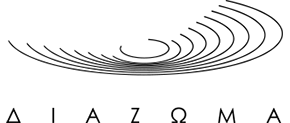 Σωματείο ΔΙΑΖΩΜΑΜπουμπουλίνας 30 (1ος όροφος), Τ.Κ.: 106 82, Αθήνα,Τηλ.: 210.82.54.256, Fax: 210.82.54.258Διάζωμα - Web: www.diazoma.gr, E-mail: info@diazoma.grΑθήνα, 4 Οκτωβρίου 2018ΠΡΟΣ:Διευθύνσεις Π.Ε. και Δ.Ε. εκπαίδευσης της χώραςΣχολικές μονάδες  της χώρας (μέσω των Δ/νσεων Π.Ε. και Δ.Ε. της χώρας)ΘΕΜΑ: Ενημέρωση σχετικά με το εγκεκριμένο εκπαιδευτικό πρόγραμμα«Υιοθεσία αρχαίων θεάτρων. Μαθητές ξεναγούν μαθητές στα αρχαία θέατρα»Σας ενημερώνουμε ότι η Γενική Δ/νση Σπουδών Π/θμιας και Δ/θμιας Εκπαίδευσης, Διεύθυνση Υποστήριξης Προγραμμάτων και Εκπαίδευσης για την Αειφορία, Τμήμα Γ’ Πολιτιστικών Θεμάτων και Υποστηρικτικών Δομών ενέκρινε για το σχολικό έτος 2018-2019 με αρ. πρωτ. 156508/Δ7/20-09-2018 (βλ. e-yliko@minedu.gov.gr) την υλοποίηση του εκπαιδευτικού προγράμματος με τίτλο: «Υιοθεσία αρχαίων θεάτρων. Μαθητές ξεναγούν μαθητές στα αρχαία θέατρα», του Σωματείου «ΔΙΑΖΩΜΑ».Το Διάζωμα είναι μια Κίνηση Πολιτών, η οποία έχει ως σκοπό την ανάδειξη των αρχαίων θεάτρων, την εξεύρεση πόρων για την αποκατάστασή τους και την ένταξή τους στην καθημερινότητά μας. Το πρόγραμμα απευθύνεται σε μαθητές/τριες και εκπαιδευτικούς σχολείων Πρωτοβάθμιας (Δημοτικό) και Δευτεροβάθμιας (Γυμνάσιο, Λύκειο) Εκπαίδευσης και στόχος του είναι να ενθαρρύνει τους μαθητές να γνωρίσουν, να αγκαλιάσουν και να προστατεύσουν τα αρχαία θέατρα, αυτό το κορυφαίο επίτευγμα της αρχαίας ελληνικής αρχιτεκτονικής, εκεί όπου συντελέσθηκε η έκρηξη των δημοκρατικών θεσμών και άνθισε η πολιτιστική και πνευματική δημιουργία. Το πρόγραμμα θα πραγματοποιείται με τη σύμφωνη γνώμη του Διευθυντή/τριας και του Συλλόγου Διδασκόντων της σχολικής μονάδας και με την προϋπόθεση ότι δεν θα παρακωλύεται η ομαλή λειτουργία του ωρολογίου προγράμματος. Οι ενδιαφερόμενοι εκπαιδευτικοί μαζί με την ομάδα των μαθητών/τριών που θα συγκροτήσουν θα επιλέξουν το αρχαίο θέατρο που το σχολείο τους θα «υιοθετήσει» και στη συνέχεια οι μαθητές/τριες με την καθοδήγηση των εκπαιδευτικών θα συγκεντρώσουν και θα επεξεργασθούν το υλικό για το αρχαίο θέατρο και τον περιβάλλοντα αρχαιολογικό χώρο. Θα ετοιμάσουν την ξενάγηση και θα την υλοποιήσουν σε μαθητές του σχολείου τους. Για την επίσκεψη στον αρχαιολογικό χώρο απαιτείται αίτηση στην αρμόδια Εφορεία Αρχαιοτήτων στην ευθύνη της οποίας ανήκει το αρχαίο θέατρο. Οι εκπαιδευτικοί μπορούν να αντλούν πλούσιο υποστηρικτικό υλικό από: τον εκπαιδευτικό φάκελο του Υπουργείου Πολιτισμού με τίτλο «Αρχαίο θέατρο στον κύκλο του χρόνου» που έχει αποσταλεί στις κατά τόπους διευθύνσεις της Π/θμιας και Δ/θμιας Εκπαίδευσης και έχει αναρτηθεί στον κόμβο του Υπουργείου Πολιτισμού www.ancienttheater.culture.gr. από την ιστοσελίδα του «Διαζώματος» www.diazoma.gr. Ενδεικτικά αναφέρονται οι ενότητες: «Τα θέατρα» (με υποενότητες, Ταυτότητα Αρχαίων θεάτρων, Θεατροπαιδεία, Περιηγήσεις), «Οι διαδρομές», «eΒιβλιοθήκη», «Generation D».. Η ενότητα «Generation D» (http://www.diazoma.gr/generationd/#/) του Διαζώματος αποτελεί την εκπαιδευτική πλατφόρμα που φιλοξενεί και προβάλλει τις μαθητικές δημιουργίες από τις εκπαιδευτικές δράσεις και τα προγράμματα που υλοποιούνται στα σχολεία από το 2010 κι εξής με όχημα τα αρχαία θέατρα, ωδεία και στάδια και τη συνάντηση της εκπαιδευτικής κοινότητας με αυτά. Ενδεικτικά αναφέρονται παρουσιάσεις με τη χρήση λογισμικών παρουσίασης (π.χ. με power-point) της ιστορίας, της αρχιτεκτονικής δομής και της χρήσης μέσα στον χρόνο όλων των χώρων θέασης και ακρόασης, η πραγματοποίηση μουσικοθεατρικών δρωμένων, Μαθητικών Φεστιβάλ Μουσικής και Θεάτρου, έντυπα (ελληνικά και ξενόγλωσσα), αφίσες, οδηγοί ξενάγησης, άρθρα στον τύπο, έντυπο ή ηλεκτρονικό, βίντεο, μικρού μήκους ταινίες κ.λπ. Επισυνάπτεται ενδεικτικός κατάλογος χώρων θέσης και ακρόασης ανά γεωγραφική περιφέρεια και οι αντίστοιχες Εφορείες Αρχαιοτήτων στις οποίες μπορούν οι εκπαιδευτικοί να απευθύνονται προκειμένου να οργανώσουν με τους μαθητές τους την επίσκεψη και την παρουσίαση του προγράμματος, εφ’ όσον το επιθυμούν. Επισημαίνεται ότι η συμμετοχή των μαθητών και των εκπαιδευτικών στο εν λόγω πρόγραμμα είναι δωρεάν και προαιρετική και ότι δεν θα υπάρχει διανομή οποιουδήποτε διαφημιστικού υλικού ή προώθηση εμπορικού προϊόντος. Επίσης, θα απουσιάζει οποιοδήποτε στοιχείο διαφημιστικού, προπαγανδιστικού, προσηλυτιστικού, αυταρχικού, ρατσιστικού, ξενοφοβικού, έμφυλων διακρίσεων ή μη σεβασμού της διαφορετικότητας χαρακτήρα. Οι μετακινήσεις των μαθητών θα γίνονται με βάση τις ισχύουσες διατάξεις. Σας παρακαλούμε να ενημερώσετε σχετικά τα σχολεία της αρμοδιότητάς σας. (Για περισσότερες πληροφορίες: Σωματείο Διάζωμα, τηλ. επικ. 2108254256, e-mail: info@diazoma.gr)Συν.: 6 φύλλα (ενδεικτικός κατάλογος χώρων θέασης και ακρόασης ανά γεωγραφική ελληνική περιφέρεια και οι χώροι θέασης και ακρόασης της Κύπρου) Ο πρόεδρος του Σωματείου «ΔΙΑΖΩΜΑ»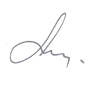               Σταύρος Μπένος